Диспетчерська служба Білгород – Дністровського МУВГ      Диспетчерська служба  є  структурним  підрозділом управління водного господарства. У своїй діяльності служба підпорядковується начальнику управління,заступнику начальника управління та начальнику відділу водокористування Керівництво службою  здійснює начальник відділу водокористування, який призначається та звільняється з посади наказом по управлінню з погодженням заступника начальника управління.      Основними завданнями диспетчерської служби  є:- Управління розподілом води по вузлах водорозподілу у  відповідності із  загальносистемним планом водокористування, відкоригованим стосовно метеорологічних умов року, можливостей  джерела зрошення та заявок водокористувачів;- Управління режимом роботи насосних станцій та гідротехнічних споруд.- Контроль за роботою та станом споруд, обладнаних контрольною апаратурою.- Регулярний збір та реєстрація інформації про режим роботи зрошувальною системою та джерела зрошення,  витрати, рівні води у б’єфах підпірних регулюючих та скидних спорудах, кількість працюючих апретів насосних станцій, контрольованих диспетчерською службою).- Контроль за раціональним використанням води на зрошувальній системі.- Оперативне прийняття рішень щодо зміни режиму роботи зрошувальної системи у аварійних ситуаціях.- Управління діями аварійних бригад.- Складання балансу розподілу води по системі за добу.- Складання зведення за кожен місяць про полити площі по кожному водокористувачу, обсяги забраної води.- Збір інформації про рівні води в водних об’єктах (ставках, водосховищах, річках)-  Передача даних про  рівні води в р.Дністер, температурний режим, кількість опадів та іншу інформацію зацікавленим організаціям.- Оповіщення органів місцевого самоврядування про прийняття заходів в рамках дій при виникненні НС, пов’язаних зі шкідливою дією вод.                Взаємовідносини з підрозділами управління та іншими організаціями- Надання інформації про хід поливів сільгоспкультур на протязі поливного сезону всім відділам управління за запитом.- Складання доповідей щодо зрошення земель всім відділам за запитом.- Складання звітів про хід поливів.- Диспетчерська служба працює постійно у тісному контакті з усіма відділами управління.Диспетчерська служба складається з 4 чол.Начальник відділу водокористування                                                        О.Ю.Сініченко      тел.04849 6-11-18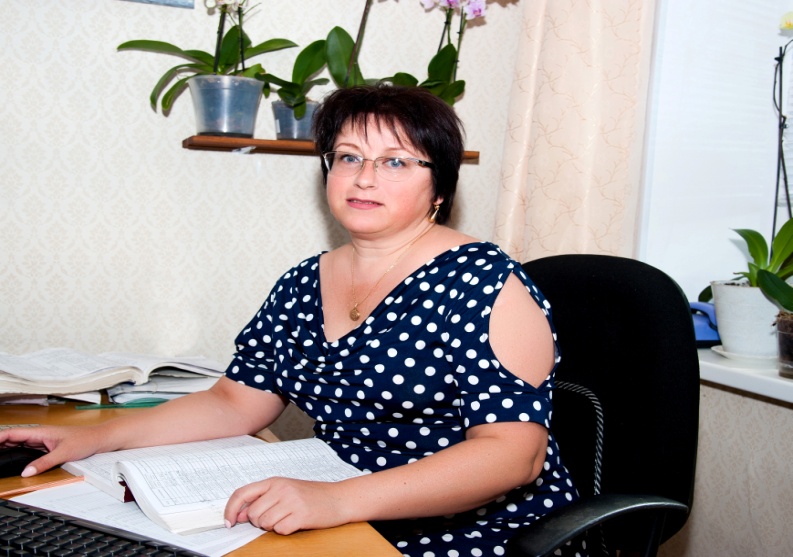 